Министерство ПРАВИТЕЛЬСТВО ТВЕРСКОЙ ОБЛАСТИМИНИСТЕРСТВО ПРОМЫШЛЕННОСТИ И ТОРГОВЛИ ТВЕРСКОЙ ОБЛАСТИГБП ОУ «ТВЕРСКОЙ ПОЛИТЕХНИЧЕСКИЙ КОЛЛЕДЖ»ЦЕНТР ОПЕРЕЖАЮЩЕЙ ПРОФЕССИОНАЛЬНОЙ ПОДГОТОВКИ ТВЕРСКОЙ ОБЛАСТИО реализации программ профессионального 
обучения для обучающихся общеобразовательных 
организаций (первая профессия)Уважаемые руководители!По поручению Министерства промышленности и торговли Тверской области и во исполнение федерального проекта «Молодые профессионалы (Повышение конкурентоспособности профессионального образования)» национального проекта «Образование» государственной программы «Развитие образования» в контексте распространения в системе среднего профессионального образования новых образовательных технологий и формы опережающей профессиональной подготовки в Тверской области,  в целях достижения показателей регионального проекта «Молодые профессионалы (Повышение конкурентоспособности профессионального образования)» на территории Тверской области и в соответствии с материалами заседания Правительства Тверской области от 26.01.2021 г. под председательством Губернатора И.М. Рудени, Центр опережающей профессиональной подготовки Тверской области и ГБПОУ «Тверской политехнический колледж» приглашает обучающихся 8-11 классов на следующие краткосрочные программы профессионального обучения (до 3-х месяцев, объемом 144 часа):очно-заочная форма обучения с применением дистанционных образовательных технологий:Графический дизайн (возможно полностью дистанционное обучение при наличии специальных программ, согласовывается дополнительно)Издательское дело (возможно полностью дистанционное обучение при наличии специальных программ, согласовывается дополнительно)Художник росписи по ткани (очная форма, г. Тверь)Художник росписи по дереву (очная форма, г. Тверь)Агент рекламный (г. Тверь)Портье (г. Тверь)Гримёр-пастижёр (весна, г. Тверь)Демонстратор причёсок (г. Тверь)Операционный логист (новая программа, г. Тверь)Помощник бухгалтера (новая программа, г. Тверь)Основы программирования (новая программа, г. Тверь)Оператор ЭВМ (г. Тверь) Пекарь (г. Тверь)заочная форма обучения с применением дистанционных образовательных технологий:Ассистент аудитораСтатистик (новая программа, г. Тверь)Помощник специалиста по управлению персоналомМаркетологДелопроизводительОперационный логист (новая программа)Помощник бухгалтера (новая программа)Основы программирования (новая программа)очное обучение в городах: Бежецк, Весьегонск, Западная Двина, Андреаполь, Калязин, Кашин, Красный Холм:Помощник официанта (г. Бежецк) Слесарь механосборочных работ (г. Бежецк) Оператор ЭВМ (г. Весьегонск) Оператор электронно-вычислительных и вычислительных машин (г. Андреаполь)Слесарь по ремонту автомобилей (г. Западная Двина)Делопроизводитель (г. Калязин)Служащие в приемной (г. Красный Холм)Повар (г. Нелидово)ВНИМАНИЕ! Сроки начала обучения: по наполнению группы (в зависимости от программы).Стоимость обучения – бесплатно. Программы реализуются в рамках осуществления мероприятий по реализации регионального проекта по разработке и распространению в системе среднего профессионального образования новых образовательных технологий и формы опережающей профессиональной подготовки в рамках федерального проекта «Молодые профессионалы (Повышение конкурентоспособности профессионального образования)» национального проекта «Образование» в Тверской области.Форма обучения: очно-заочная, с использованием дистанционных образовательных технологий.Занятия будут проводить высококвалифицированные педагоги на базе колледжей города и области.Итоговая аттестация предусмотрена в форме защиты проекта и/или выполнения автоматизированного тестирования и выполнения письменной итоговой работы, практического задания.Слушатели, успешно освоившие программу и прошедшие итоговую аттестацию, получают свидетельство о профессии рабочего, должности служащего установленного образца.Оформление заявок на обучение:Для физических лиц (заявку могут заполнить родители или школьники самостоятельно): Выбрать программу обучения и оставить заявку можно несколькими способами: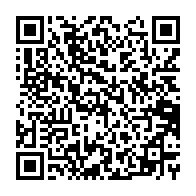 через сайт ЦОПП Тверской области, перейдя по ссылке (https://copp69.ru/programm/)заполнить анкету, перейдя по ссылке или отсканировав QR-код: https://forms.gle/PW1Ck44STHCURWwTAили прийти лично с одним из родителей (законных представителей) по адресу: г. Тверь, ул. Индустриальная, д.2, каб. 1 (медиазона).Для школ (заявку направляет школа):Заявки на обучение принимаются в электронной форме (в виде скан-копии) на электронный адрес edu@copp69.ru официальным письмом за подписью руководителя ОО и заверенное печатью организации. В теме письма необходимо указать «ПЕРВАЯ ПРОФЕССИЯ: заявка на обучение ШКОЛА№…». Форма заявки приведена в Приложении 1. К заявке оформляется комплект документов со стороны школы – Приложение 2 (заполненный договор (в 2-х экз.) с прилагаемым списком слушателей, заявления-анкеты с прилагаемыми документами, согласия на обработку персональных данных – бумажный комплект документов предоставляется представителем школы по предварительной договоренности по адресу Индустриальная, 2, каб. 1. Вместе с заявкой на электронный адрес edu@copp69.ru необходимо направить Сведения для регистрации в ЕОИС Тверской области (система дистанционного обучения) (Приложение 3). Прием заявок до 20.09.2022По всем вопросам обращаться по телефонам +7 (4822) 359-211, +7-915-729-4689 или по электронной почте:edu@copp69.ru. Контактные лица: Склярова Екатерина Евгеньевна, Пашкова Людмила Владимировна.Приложения (для школ):Заявка на обучение.Договор на обучение, заявление-анкета, согласие на обработку персональных данных.Сведения для регистрации слушателей.И.о. руководителя Центра 
опережающей профессиональной 
подготовки Тверской области 							Е.Е. Склярова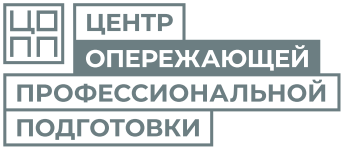 Руководителям общеобразовательныхорганизаций(по списку)170100, г. Тверь, ул. Индустриальная, 2тел.: 8 (4822) 359-211; +7-915-729-4689тел./факс: 8 (4822) 342-118e-mail: 1@copp69.ru Исх.  № 16-02/124 «07» сентября 2022 г.На исх № ____________ от «__» ________ 20__ г.